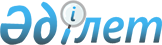 О внесении изменений и дополнения в Указ Президента Республики Казахстан от 31 июля 2000 года N 423
					
			Утративший силу
			
			
		
					Указ Президента Республики Казахстан от 20 июня 2007 года N 349. Утратил силу Указом Президента Республики Казахстан от 16 июля 2010 года N 1029

      Сноска. Утратил силу Указом Президента РК от 16.07.2010 № 1029(порядок введения в действие см. п. 4).Подлежит опубликованию в          

Собрании актов Президента и       

Правительства Республики Казахстан

и республиканской печати                В целях дальнейшего совершенствования работы по присуждению Почетного диплома Президента Республики Казахстан за благотворительную и спонсорскую деятельность в культурной и гуманитарной сферах  ПОСТАНОВЛЯЮ: 

      1. Внести в Указ Президента Республики Казахстан от 31 июля 2000 года N 423 "Об учреждении Почетного диплома Президента Республики Казахстан за благотворительную и спонсорскую деятельность в культурной и гуманитарной сферах" (САПП Республики Казахстан, 2000 г., N 30, ст. 367) следующие изменения и дополнение: 

      в пункте 1: 

      слово "ежегодных" исключить; 

      дополнить словами ", присуждаемых один раз в два года"; 

      в пункте 3: 

      подпункт 3) изложить в следующей редакции: 

      "3) финансирование расходов, связанных с изготовлением дипломов, предусматривать в республиканском бюджете в год их присуждения;"; 

      в подпункте 4) слова "ежегодно представлять" заменить словами "представлять один раз в два года". 

      2. Правительству Республики Казахстан привести свои акты в соответствие с настоящим Указом. 

      3. Настоящий Указ вводится в действие со дня первого официального опубликования.        Президент 

      Республики Казахстан 
					© 2012. РГП на ПХВ «Институт законодательства и правовой информации Республики Казахстан» Министерства юстиции Республики Казахстан
				